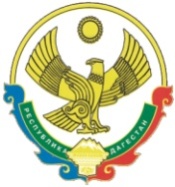 РЕСПУБЛИКА  ДАГЕСТАНСОБРАНИЕ   ДЕПУТАТОВГОРОДСКОГО ОКРУГА «ГОРОД КАСПИЙСК»368300, РД, г. Каспийск, ул. Орджоникидзе, 12, тел. 8 (246) 5-10-67, факс 8 (246) 5-10-67 сайт: kasp.info@yandex.ru.                    16 июня 2016 годРЕШЕНИЕ №4811-ой очередной сессии Собраниядепутатов городского округа «город Каспийск»шестого созыва«Об   утверждении отчета об исполнении  бюджета муниципального  образования  городской округ «город Каспийск» за 2015 год».     В соответствии со ст. 28 Федерального закона № 131-ФЗ от 06 октября 2003 года «Об общих принципах организации местного самоуправления в Российской Федерации», ст. 14.1., 52, 59  Устава городского округа «город Каспийск», Решением Собрания депутатов городского округа «город Каспийск» № 65 от 14.02.2008 г. «Об утверждении Положения о порядке организации и проведения публичных слушаний в городском округе «город Каспийск», Решением Собрания депутатов городского округа «город Каспийск» №16 от 25.11.2010года «Об утверждении положения о бюджетном процессе в городском округе «город Каспийск»            Собрание депутатов городского округа «город Каспийск»,	             РЕШАЕТ:1. Утвердить исполнение бюджета муниципального образования               за 2015 год по доходам в сумме 948171,6 тыс. руб., по расходам в сумме- 983433,6 тыс. руб., с превышением расходов над доходами (дефицит            бюджета) в сумме 34859,5 тыс. руб. с показателями:- по доходам бюджета муниципального образования за 2015 год, согласно приложению № 1 к настоящему Решению;- по распределению расходов бюджета муниципального образования за 2015 год по разделам и подразделам функциональной классификации расходов бюджетов Российской Федерации, согласно приложению № 2                    к настоящему Решению;- по распределению расходов бюджета муниципального образования за 2015год по разделам и подразделам, целевым статьям, видам расходов функциональной классификации расходов бюджетов Российской Федерации, согласно приложению № 3 к настоящему Решению;- по ведомственной структуре расходов бюджета муниципального образования за 2015 год, согласно приложению № 4 к настоящему Решению;2.  Утвердить источник покрытия дефицита бюджета - остатки средств бюджета на 01.01.2016года.3. Финансовому управлению администрации  совместно с ИФНС России по г. Каспийск Республики Дагестан  провести мероприятия по расширению собственной  налоговой базы и увеличению налогового потенциала;4. Финансовому управлению администрации:- финансирование расходной части бюджета производить строгого целевому  назначению  в соответствии с бюджетной росписью;- усилить контроль за правильным и целевым расходованием средств бюджетными учреждениями; 5.Руководителям предприятий организаций и учреждений, финансируемых из местного бюджета:-  расходование средств  производить строго по целевому назначению добиваясь полного и экономного их расходования в связи, с чем провести инвентаризацию сети учреждений, штатной численности работников бюджетной сферы, контингентов и расходов на их содержание;-  принять меры по ликвидации кредиторской задолженности и предотвращению ее образования, в том числе по оплате коммунальных услуг.6. Настоящее Решение вступает в силу  со дня его официального опубликования.    Глава городского округа          «город Каспийск»                                                                  М.Абдулаев                                                                                                 Председатель Собрания депутатов	городского округа «город Каспийск»                                  А.Джаватов 